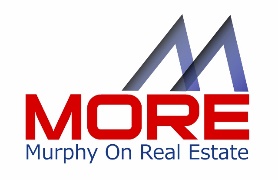 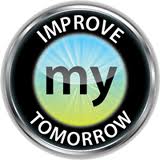 Open House Timeline Tracking ChecklistTimelineActivityAssigned Completed2 Weeks Before Get written confirmation for the date and time  from Seller Coordinate the date and time with Lender Partner to do the delivery/door knocking of the 10/10/20 activity – Help Us Pick Your New Neighbor Set up Brochures/Flyers – Do you know what your neighbor did last night?Set up the Event on Facebook (Paid “Boost” Ad) Shoot a short video announcing the Open House and post on Facebook Biz Page Put messaging on the IVR System announcing the open house Place Open House info on R.com and other website portals, including your own website under OPEN HOUSES 1 Week BeforeRemind/Confirm the date with SellerPut up OPEN HOUSE Sign Burst on For Sale SignSet the date with the seller for the neighbors private “sneak peek” open house Invitation to neighbors only Deliver/Send/Knock the private invitations to the 10/10/20 neighbors around the subject property Develop 100+ flyers for the properties around the subject announcing the open house dates and times and include IVR number Set up your open house kit (separate checklist)If using a sign placement company, order the additional directional and confirm date and address of the property (OpenHouseHelpers.com) Prepare a list of other available  properties for sale that are slightly above and below the price range of the subject property Prepare a list of other open houses in the area for prospects (from MLS, etc.) Confirm with lender to have the FAQ’s report for the difference between Pre-Qualification and Pre-Approval  and What you need to know about the new TRID timelineSet up your sign in sheets for walk in prospects Have available premiums with your name and contact information for give away items  Confirm additional availability of staff for reception and for inside the premises (as needed) Open House Day Place Signage and directional and Feather Open House Flags at property Set up outside reception area with draped table and refreshments Set up clipboards for visitors and/or electronic sign in www.OpenHomePro.com Have available a list  of ALL open houses in the areaShow properties available that are priced  slightly above and below the subject property for interested attendees Have lender partner prepare a TRID FAQ 1 pagerOffer a no obligation Annual Mortgage Fitness and/or Identity Theft Screening service by lender partner After Open House Double check property to be sure all windows and doors are locked before leavingPick up all signage and remove open house rider from for sale signConnect with the seller for Open House Results Report Send/deliver Thank you notes to each of the 10/10/20 neighbors Send/Deliver Thank you note to any/all property owners where signage was placed near their property/yardsEnter all interested prospects in your CRM system according to their rating (A, B or C)Set up Market Snapshot for MLS updating for similar properties for interested prospects Share list of attendees contact information  with lender partner for contact about pre-approval services Schedule phone or email follow up with interested prospects 